Informatiebulletin RIT 2020 (Versie 1, 3 sept 2020)Voorwoord:Met dank aan grote groep zeer ijverige vrijwilligers wilt Radboud Inline-skating ook dit jaar een leuk Inline evenement houden waar ook de buitenlandse rijders weer van harte welkom zijn. Door de Corona zijn wel extra uitdagingen ontstaan, zoals protocollen en bezoekersregistraties. Weliswaar heeft de organisatie ook aardig wat andere uitdagingen aangenomen, hier even een lijstje:Het toevoegen van de SeniorenHet integreren van de Van Lingen competitie op zaterdag.Het verder ontwikkelen van gave races als de 1-uurs race en dit jaar nieuw: Build-up race.Het verder ontwikkelen van de wedstrijdnummers voor kids.Het efficiënter en effectiever samenwerken met de jury middels:Automatisering van inschrijfsystemen.Het samenstellen van gedetailleerde wedstrijdschema’sHet testen van Automatisch uitslagen verwerk programma.En verdere interessante ontwikkelingen met de jury.N.B. Dank aan de jury voor hun enthousiaste en plezierige medewerking!Weliswaar is het werken achter de schermen leuk en interessant om te verrichten. Maar voor ons staan de het houden van leuke wedstrijden voorop. Zo hopen wij ook dit jaar weer een leuk, gevarieerd, deelnemersveld aanwezig te hebben waar het naast top wedstrijden vooral het plezier is wat de drijfveer is bij dit toernooi.Laten wij er allen wat moois van maken. En vooral in deze tijden: Laten we het samen doen.Let's make this race weekend rolling together!  - Organisatiecomité De organisatie van dit uitgebreide wedstrijdweekend ligt in handen van Radboud Inline-skating. Deze heeft twee skeelerbanen waar zij op trainen en wedstrijden organiseren, te kennen Medemblik en Wervershoof. De faciliteiten zijn de laatste jaren aanzienlijk verbeterd. Zo is Medemblik in 2016 voorzien van beter asfalt en breder gemaakt op specifieke punten en is 2019 een nieuwe kantine gerealiseerd. Wervershoof is ook sterk verbeterd sinds de aanleg van de piste in 2013. Zo zijn daar achtereenvolgens de volgende activiteiten geweest: een kantine bouwen, een boarding zetten, een coatinglaag aanbrengen en een in 2020 wederom een kantine uitbreiding. Radboud inline-skating voelt zich gesterkt door haar faciliteiten en gedreven vrijwilligers om ook dit jaar het Radboud International Tournament een succes te laten zijn.Alles wat voorbereid is door het RIT-comité wordt gedeeld via dit Informatie bulletin in combinatie met onze kanalen: Webiste: https://www.radboud-inlineskating.nl/radboud-international-tournament-2020/ Facebook: Radboud Inline Skating - Inline Skating West-FrieslandEn voor het RIT is dit informatiebulletin opgesteld om u zo volledig mogelijk te informeren.InschrijvingOnline registratie deelname races:De inschrijving van de races verloopt via de Google Forms online registratie: https://forms.gle/eJAHkp3BkB5HrWScA Het inzien van het wedstrijdschema zal u een duidelijk beeld geven over de te rijden wedstrijden: Wedstrijdprogramma RIT 2020.pdf De inschrijvingsdeadline voor het weekend is woensdagavond 16 september 20 uur.De inschrijving voor het hele toernooi is 32,50 dit is inclusief 2 lunchbonnen en de Build-up race.Wanneer je niet in de gelegenheid bent om het hele weekend mee te rijden, dan is het is ook mogelijk een dag of enkele races mee te doen, maar je doet dan niet mee in het eindklassement over 3 dagen. Wij hebben hiervoor diverse opties aangemaakt. Hopelijk kan jij je schikken naar de best passende optie mochten de opties niet helemaal aansluiten bij jouw situatie. Waarom online inschrijven:Elke dag vooraf de wedstrijd beslist de jury i.s.m. de organisatie en de aanmeldingsaantallen hoe die dag daarna de series en planning gehouden worden.Zodoende wordt het wedstrijdschema op de serie aantallen zeer nauwkeurig bijgewerkt en kan een tijdschema met tijdsindicaties gedeeld worden met de rijders/ begeleiders en het publiek, dit wordt via de applicatie Sportity gedeeld. De jury zal daarnaast een meer gedetailleerd schema meekrijgen om mee te werken.De inschrijving voor de Half uurs races en de 1-uurs race verloopt via de volgende link: https://forms.gle/2C4PxBk3LKtiV8o78 Presentielijst tekenen en ophalen wedstrijdnummer, transponder:Deelnemers dienen zich op vrijdagmiddag 18 september voor 17:00 uur aan te melden. Indien van toepassing liggen dan nummers,  transponders en mogelijk lunchbonnen klaar. Over de manier van lunchbonnen verkrijgen wordt later gecommuniceerd. De aanmelding op vrijdag is geopend vanaf 15:30 uur.Tevens belangrijk: Rijders die alleen voor één of twee dag(-en) hebben aangemeld of voor één wedstrijdonderdeel op een dag dienen zich te bevestigen met aanmelding tot minimaal 1 uur voor de start van de jongste categorie van hun wedstrijdonderdeel.De borg voor de transponder is €50,- 
Voor ploegleiders: Transponders ophalen voor team is mogelijk: borg €100,- 
Vergeet niet je identiteitsbewijs (paspoort).Check:
Let op dat je met je KNSB-gekoppelde transponder rijdt en dat deze opgeladen is. Bij de aanmelding kan je de batterij van de transponder testen. Een huurtransponder wordt alleen verstrekt als tijdens het kampioenschap blijkt dat de eigen transponder is uitgevallen
Tevens dienen jouw KNSB geregistreerde nummers te bestaan uit een rugnummer en twee beennummers, hetzij gesublimeerd, hetzij een door de KNSB verstrekte losse nummerset.Afmelden of annuleren registratie/ aanmelding:Een punt van onzekerheid van dit uitgebreide aanmeldsysteem zit hem in afmeldingen van rijders op de dag zelf. De regel hiervoor is dat rijders tot 1 uur voor de start van de jongste categorie van het desbetreffende wedstrijdonderdeel zich officieel afgemeld hebben bij de jury. Wanneer een rijder geen wedstrijd rijd zonder afmelding wordt deze rijder bestraft met een boete van 5 euro, welke uitgeschreven wordt via een online betaalapplicatie (Tikkie). Deze verstuurd per mail of telefoon.Wanneer jij in aanloop naar het toernooi jouw aanmelding wenst te annuleren vóór woensdag 16 september 20uur dan geldt: Annuleren: = bedrag terug - €2,50. (Ook in het geval dat we gedwongen zijn de wedstrijden te annuleren ivm corona maatregelen)Wat gebeurt er bij regen?Deze vraag houdt ook ons als organisatie bezig. Wij zijn ons ervan bewust dat in het weekend van 18 t/m 20 september langdurige regenval kan voorkomen net zoals heerlijk nazomerweer. Hier kan bij schrijven niet uitgebreid op ingegaan worden. Wél kan gezegd worden, dat wij als organisatie ons flexibel opstellen en tijdig zullen communiceren welke aanpassingen/ verschuivingen wij maken. Ter indicatie van ons denken: Wanneer met zeer grote zekerheid gesteld kan worden dat meer dan een dag vol met regenbuien zal zijn, dan zullen wij ook het uitwijken naar een baan als Heerenveen voor één dag als optie nemen. Dit zal dan wel veel organisatorisch werk met zich meebrengen, wat niet eenvoudig is voor een groep vrijwilligers. Wij zullen de aankomende weken de kernzaken van dit uitwijkplan wél voorbereiden. Hoopt u alstublieft met ons mee dat wij droge, zonnige omstandigheden tegemoet zullen gaan.Communicatie/ MediaInformatievoorziening/ startlijsten/ uitslagenVoor de communicatie van allerlei info gebruiken wij 4 kanalen: 1: de Website van het RIT: 2: Sportitiy applicatie.3: Whatsapp groep (Info channel RIT 2020) https://chat.whatsapp.com/HcDjqRzSKHx9UvYXdDqJgc 4: Ploegleidersoverleg voorafgaand aan de wedstrijddag.5: Social media: Facebook van Radboud en alle verwijzingen naar de toernooihashtag  #RIT2020.6: Bereikbaar via de mail of via persoonlijk contact met de organisatie. Website van het RIT:De organisatie deelt al haar links voorafgaand aan het toernooi via de website. Deze is te bezoeken via de volgende link: https://www.radboud-inlineskating.nl/radboud-international-tournament-2020/ Voor Startlijsten, uitslagen en (tussen-) klassementen maken wij dit jaar,  net als bij landelijke inline-skate wedstrijden, gebruik van de Sportity App. Hierop kan je in een eenvoudig overzicht alle PDF’s zien en aanklikken. Voor het gebruik van de App: Download de Sportity App voor AndroidDownload de Sportity App voor iOSMet inlog wachtwoord: iskregio2020Whatsapp groep RIT: Info Channel RIT 2020. Via de volgende link kan jij deze Whatsapp groep betreden. Dit WhatsApp info kanaal gebruiken wij voor alle mededelingen, aandachtspunten en aanwijzingen tijdens het weekend en zeker ook richting het toernooi. Op het RIT maken wij gebruik van ploegleidersoverleggen. Elke dag begint hiermee. Deze zijn 30 minuten voor aanvang van de eerste wedstrijd. Hier geeft de organisatie en de jury uitleg over de kernpunten van de te rijden wedstrijddagen. Indien ploegleiders vragen of opmerkingen hebben, dan kunnen die hier kort geuit worden.De facebok pagina die Radboud veelvuldig onderhoud is als volgt: https://www.facebook.com/Radboud-Inline-Skating-Inline-Skating-West-Friesland-649222815119684.	De hashtag die wij met zijn allen gebruiken op Social Media voor het toernooi is #RIT2020Wanneer u nog meer wilt weten of vragen over het toernooi dan kunt u ons bereiken via de mail of telefoon:Locatie MedemblikT: +31(0)6 - 249 97 854M: info@radboud-inlineskating.nl Locatie WervershoofInline-skating West-FrieslandT: ?M: info@radboud-inlineskating.nlUiteraard kunt u ook via persoonlijke ingangen de organisatie benaderen. Privacy policy, gedragsregels en het huishoudelijk reglement Radboud:Ter promotie van het toernooi en wedstrijd verslaggeving plaatsen wij wedstrijdverslagen, wedstrijduitslagen, foto’s en filmpjes op internet, sociale media of andere media. Zie ook onze Nederlandse versie van de privacy policy over het plaatsen van beeldmateriaal. Tevens vragen wij meer gegevens dan gebruikelijk bij wedstrijd inschrijvingen. Dit is vanwege de Corona maatregelen om dit te kunnen gebruik wanneer dit nodig is. Bij de registratie als deelnemer vragen wij u toestemming hiervoor te geven.Tevens vragen wij de deelnemers kennis te hebben genomen van de gedragsregels en het huishoudelijk reglement van Radboud. Fotografen, journalistenVoor het verkrijgen van faciliteiten voor jou als fotograaf en of journalist, verzoeken wij je te mailen naar info@radboud-inlineskating.nlWij werken volgens de AVG norm. Wij vragen de deelnemers wel al dan niet akkoord te gaan met onze opgestelde Privacy Policy en de gedragsregels/ huisregels van de club.Catering: Lunch service op zaterdag en zondagHet raceschema heeft een grotere lunchpauze op zaterdag en zondag. Wij hebben met een cateraar een samenwerking om voor lage prijzen goede warme maaltijden te serveren. Hierdoor kunnen we als organisatie efficiënter werken en worden Corona-problemen voorkomen. De tijdschema's zijn zo gepland op zaterdag en zondag om een ​​langere pauze te nemen om te kunnen zitten voor een warme lunch. De organisatie en de scheidsrechters zullen deze momenten dus gebruiken om te zich op te laden voor de 2e helft van het programma.Voor de aanhang/supporters, etc extra bij te boeken bij inschrijving (€8,- p.p). De cateraar kan ook een vegetarische en / of glutenvrije maaltijd verzorgen mits dit van te voren besteld is per persoon. Geef dit dus op tijd door. De bestelling van deze lunches voor niet-deelnemers verloopt via de volgende link: https://forms.gle/Ce8xqrhA1to8JAN16 De deelnemers bestellen hun lunch via het registratieformulier van de races. Houd er rekening mee dat deelnemers een unieke kans hebben op verlaagde prijzen vanwege de combinatie races + lunches. De lunchbon(nen) zijn gemarkeerd op naam.Voor het structureren van de groepen mensen in de horeca werken we aan het ontwikkelen van een protocol in combinatie met eventueel een applicatie die hierbij kan helpen. We zullen u zo spoedig mogelijk verder informeren.Verkoop van dranken en etenOp de wedstrijdlocaties is het mogelijk om bv. ijsjes, tosti’s, hamburgers (en nog veel meer) te kopen. Ivm met Corona is het dit jaar alleen mogelijk af te halen, geen terras! Neem je eigen stoel mee.Inkoop Radboud muntjesRadboud hanteert een muntensysteem. Deze muntenverkoop staat los van de catering. Bij de catering kan niet met geld betaald worden, alleen met munten.Gelieve de munten met pin te betalen. Hier is een pin-automaat aanwezig. Contant betalen is ook een optie. Uitleg van betaalmethode online registratie:Voor de Nederlandse deelnemers laten wij de betaling het liefste gaan via automatische incasso. Voor buitenlanders werken wij met een factuur per mail.Bij de automatische incasso hebben heeft Radboud het volgende Incassant-ID: Radboud Inline-Skating: NL63ZZZ654086670000Via het accepteren in het Google Forms registratie document kunt u Radboud Inline-skating eenmalig een incasso opdracht laten sturen naar uw bank om ofwel de race deelname en/ of de lunchbonnen kosten van uw rekening af te laten afschrijven overeenkomstig met hetgeen u besteld heeft. Hiervoor dient u dan uw Naam Rekeninghouder en IBAN nummer door te geven.Indien u een factuur per mail wenst te ontvangen om de kosten te betalen dan is dit ook een optie. Hierbij dient u de kosten over te maken naar het volgende bank account: NL42RABO0184177855 of Inline-skating W-Friesland BIC code: RABONL2U. Hierbij dient u uw klantnummer en factuurnummer te vermelden.COVID-19Coronamaatregelen, trainers, begeleiders, ouders en publiek.Dit protocol is onder constructie! en wordt spoedig meer over gecommuniceerd - Houd corona buiten de deur!Vanaf 1 juli zijn veel corona maatregelen versoepeld, maar vanaf 10 augustus zijn er ook weer maatregelen aangescherpt, onder meer voor de horeca. Op 18 augustus zijn opnieuw aanscherpingen van de corona maatregelen aangekondigd, zonder directe gevolgen voor de inline-skate sport, maar op deze datum is een dringend verzoek gedaan aan iedereen om zich aan de regels houden.Een samenvatting van de huidige corona maatregelen is te vinden op rijksoverheid.nl (lees dit bericht en bekijk dit overzicht). Anderhalve meter afstand houden blijft de norm. Verder moeten we de handen blijven wassen, zoveel mogelijk thuis blijven werken en drukke plekken vermijden. Wie klachten heeft, moet thuis blijven en zich laten testen. Tevens kunt u meer informatie verkrijgen bij regionale protocollen via de volgende website: https://coronadashboard.rijksoverheid.nl/Voor het betreden van het terrein zal een gezondheidscheck gedaan worden via de RIVM triage app.Indien je last hebt van één van onderstaande symptomen mag je niet deelnemen aan de wedstrijd en dien je je af te melden via de gebruikelijke wijze: • verkoudheidsklachten, zoals neusverkoudheid, loopneus, niezen en/of keelpijn • hoesten • temperatuur vanaf 38 graden of koorts • verlies van smaak en/of reuk Note: Als iemand binnen het gezin of huishouden ook koorts en/of benauwdheid heeft, dan moet iedereen thuisblijven totdat iedereen 24u vrij van symptomen is. Bij één van bovenstaande klachten neem contact op met de huisarts of huisartsenpost. Ouders en begeleiders zullen alleen met registratie vooraf toegang kunnen krijgen tot het terrein. Dit dient dan wel met opgave van persoonlijke informatie zoals naam en telefoonnummer. De toelaatbare aantallen per deelnemer is een vraagstuk waar wij hard mee bezig zijn. Afhankelijk van de Corona ontwikkelingen en de mogelijkheden die hopen te verkrijgen via een applicatie geven ons de hoop goed en prettig met de aantallen van publiek om te kunnen gaan op onze ruime sportlocaties in Wervershoof en Medemblik.Wij vragen u ook om de aanwijzingen van de organisatie elke dag strikt op te volgen. Indien wij opmerken dat de maatregelen onvoldoende worden nageleefd, zullen wij acties dienen te ondernemen om dit wel te realiseren. Het stilleggen van het toernooi is hierin een optie wanneer andere acties echt niet mochten lukken. Wij hopen dat u hier begrip voor heeft en dat wij een voorspoedig toernooi tegemoet gaan ondanks deze beperkingen.Wij zullen u verder informeren wanneer duidelijk is hoeveel personen er mee kunnen per rijder en hoe wij u als trainer, begeleider, ouder of publiek wensen te ontvangen. De aangemelde rijder wordt per mail en/of telefoon hiervan verder op de hoogte gebracht of u kunt een vernieuwde update later lezen op de website. Bedankt voor uw begrip en hopelijk tot op het RIT.Afstandsregels, looproutes en placering:Op beide terreinen worden op de drukke punten looproutes aangebracht. De tenten tussen verschillende groepen/ clubs dienen minimaal 6 meter uit elkaar te staan, bij grote groepen liever 10 meter los.Dit vanwege de Corona maatregelen om loopruimte te houden voor heen- en teruggaand verkeer. Wanneer personen elkaar wensen te spreken, kan op deze manier buiten de tent alsnog voldoende afstand gehouden worden.Ten opzichte van de baan in Wervershoof en Medemblik verzoeken wij u rekening te houden met heen en weer verkeer die vaak langs de baan loopt. Zodoende vragen wij om in Wervershoof op minimaal 4,5 meter van de dijk jouw tenten op te zetten. In Medemblik pakken wij dit strenger aan en zullen wij komen met een placeringsplan om dit in goede banen te leiden. En wij zullen op basis van de situatie bepalen hoe wij met de mensenstromen omgaan om te voldoen aan de Corona-maatregelen.Er kunnen vanaf donderdagmiddag tenten worden geplaatst op het gras tussen de bomen grenzend aan de parkeerplaatsen. Let op dat deze goed vast staan zodat ze niet wegwaaien. In de nacht van donderdag op vrijdag en vrijdag op zaterdag zal er geen beveiliging zijn. De tenten laten staan is op eigen risico! Corona regels ter plaatse:Afstand houden! 1 1/2 meter verplicht (ook in de tenten). Neem een paraplu mee want ook bij regen afstand houden in de tenten. Tussen gezinsleden onderling is deze afstand niet nodig.Aanmoedigen en aanwijzingen geven door middel van schreeuwen is niet toegestaan. Ook niet voor coaches. Bedenk hiervoor andere oplossingen.Eten kan dit jaar alleen worden afgehaald. Neem zelf je eigen stoel mee!Volg de aanwijzingen over placeren door de vrijwilligers goed op. Net als bij de baanwedstrijd is het heel goed mogelijk dat de handhaving komt controleren, en als de regels niet goed worden uitgevoerd betekent dit einde wedstrijd…Overige onderwerpen:Team presentatie: Om alle clubs met trots te kunnen presenteren houden wij een teampresentatie op zaterdagochtend op de piste. Hier dienen alleen de rijders aan mee te doen. De rijders doen dit op skeelers en met helm op. Doordat iedereen er sportief op staat mogen wij ook zoveel sporters op een baan hebben. Wel wordt gevraagd aan de groepen zoveel mogelijk bij elkaar te blijven om het overzicht te bewaren en om afstand te houden tot andere groepen. Wanneer het volkslied wordt gedraaid verzoeken wij de rijders boven de 18 afstand te houden de jeugd mag wel dicht bij elkaar staan. Elke deelnemer staat gedraaid naar het middenterrein.De clubs zullen op alfabetische volgorde per land en daarin per club de baan als groep betreden. Vooraf opstellen: 
De organisatie zal buiten de baan bordjes plaatsen in volgorde van opkomst. Hier kunnen de deelnemers verzamelen vooraf ze de baan betreden. Het wachten vóór de teampresentatie vragen wij zeer serieus te nemen om dit goed gescheiden te houden. Wij als organisatie zullen hier ook maatregelen voor treffen. Tevens is het verlaten van de baan een belangrijk moment om geen risico te nemen.Trainingsfaciliteiten / warming-upOp vrijdag is de Sjoerd Huisman Piste vanaf 14:00 geopend om in te rijden (tot de jury de baan vrij wil hebben voor de wedstrijden die 18u starten) voor iedereen.Dit is zonder toezicht en zonder EHBO. Houd rekening met de baanregels (oa. helm en handschoenen/handbescherming verplicht, poort baantoegang altijd sluiten, nooit helemaal alleen skaten) en houd rekening met elkaar.Dit gebruik is op eigen risico. Voor extra trainingsuren kunt u contact opnemen met penningmeester@radboud-inlineskating.nl voor beschikbaarheid en reserving van een trainingsuur. Medische verzorgingTijdens de wedstrijddagen is een eerste hulppost ingericht in een tent bij de baan. Hier zullen EHBO’ers aanwezig zijn op het middenterrein en buiten de baan. Het dichtstbijzijnde ziekenhuis is: Dijklander ziekenhuis, Maelsonstraat3, 1624 NP Hoorn.Loterij:We hopen dat er weer ondernemers prijzen beschikbaar willen stellen zodat we weer een loterij kunnen houden. (Maar dit kan lastig zijn omdat ondernemers het ook zwaar hebben in deze corona tijd).We hope that companies will again want to make prizes available so that we can hold a lottery again. (But this can be difficult because companies are also having a hard time in this corona time).KidspleinOmdat het zo’n succes was tijdens het NK in 2019, hebben we ook tijdens het RIT een kidsplein in gedachten. Een mooie loungeplek voor de kinderen en allerlei leuke activiteiten.Of dit daadwerkelijk doorgaat wordt de aankomende weken onderzocht.Verblijf:Er kan bij de skeelerbaan niet gekampeerd worden (ivm de vergunningen). Om het zoeken naar accommodatie makkelijker te maken staan op de website een aantal suggesties voor kamperen , huisjes, hotels of camperplaatsen (Max 12/ 15 minuten met de auto) Zie de website: https://www.radboud-inlineskating.nl/radboud-international-tournament-2020/Openbaar vervoerWervershoof:Met de trein tot station Hoorn. Daar kunt u de bus nemen (lijn 132 richting Andijk), ca 30 minuten. Uitstappen bij Wervershoof, Raadhuisplein . Vandaar is het ca. nog een kwartier wandelen naar de baan.Medemblik:Met de trein tot station Hoorn. Daar kunt u de bus nemen (lijn 139 richting Medemblik, Busstation ), ca 25 minuten. Uitstappen bij Bushalte Voorhamer, Medemblik. Vandaar is het nog ca. 8 minuten wandelen naar de baan.NB. exacte dienstregeling is momenteel nog niet bekend voor eind mei.Parkeren:Verkeersregelaars wijzen u naar de beschikbare parkeerplaatsen. Volgt u alstublieft hun aanwijzingen op. Zeker in Wervershoof is het voor de doorstroom heel belangrijk te parkeren op de door de verkeersregelaars aangewezen plaats.Parkeren is op eigen verantwoordelijkheid, maar wij vragen u wel om hier ook u te houden aan de geldende maatregelen van de overheid.Adresgegevens:Locatie MedemblikInline-skating West-Friesland Opperdoezerpad 21671NB MedemblikThe NetherlandsT: +31(0)6 - 249 97 854Locatie Wervershoof:Inline-skating West-FrieslandTheo Koomenlaan 31693 MA WervershoofThe NetherlandsT: nvtM: info@radboud-inlineskating.nlOnvoorzien Vragen m.b.t. onderwerpen die in dit informatiebulletin niet vermeld staan kunnen gericht worden aan het organisatiecomité: info@radboud-inlineskating.nlUitleg van wedstrijdenWedstrijdregelsTijdens het RIT volgen we de wewdstrijdreglementen van de KNSB. Deze zijn in gelijkenis met de wereldregelementen van de Worldskate. Hieronder vind u de link met daarin toegang tot deze documenten. https://knsb.nl/over-de-knsb/reglementen/Tijdens het RIT organiseren we wedstrijdonderdelen welke niet staan vermeld in het nationale reglementen boek en ook besluiten we op sommige punten anders ivm tijdsefficiëntie en verbetering van toernooi beleving. Deze aanpassingen staan hieronder uitgewerkt in combinatie met algemene beschrijving van het te rijden wedstrijdonderdeel. Wedstrijden dag 1: Flying-lapDe eerste afstand is de flying-lap race, beter bekend als de Dobbin sprint die jaarlijks georganiseerd wordt tijdens de Europa Cup in Geisingen. En voor de liefhebbers van statistieken en feiten: Eenmalig onderdeel geweest als kampioenschap op het de EK in Almere 2013 met goud voor Ronald Mulder en Manon Kamminga. 
Op dit onderdeel rijd je zelfstandig in de baan en is het de taak om de 200m baan van Wervershoof 1 rondje zo snel mogelijk af te leggen. De jury zal aanwijzen wanneer je de baan in mag om tempo op te bouwen en wanneer je dan ook je snelste rondje mag laten noteren. Speciaal voor de junioren A/ senioren heren wordt hier een ‘Flying-2laps’ georganiseerd. Dit is vanwege de hoge snelheid in combinatie met de moeilijkheid van de piste speciaal op het schema gezet.Verder worden op dag 1 de Inline en afvalkoers (sen. Jun. A) verreden volgens gebruikelijke reglementen.Wedstrijden dag 2: 100m tijdritPupillen 2 t/m junioren B rijden een 100m tijdrit. Hierbij rijden ze van vóór de bocht tot startfinish. Rijders zullen zelfstandig vertrekken. Wanneer de rijder door het oog van de tijdwaarneming stapt, start de tijd. 1000m toernooi Kadetten en junioren B rijden in de voorrondes direct voor een plek in de finale. Oftewel 8 rijders plaatsen zich voor de finale (A-finale) via het behalen van een 1e plek in de voorronde en aangevuld met de zes beste tijden. Vervolgens wordt een B-finale opgesteld met de volgende 8 tijdsnelsten en overige rijders komen terecht in de C-finale. In alle finales geldt dat de tijd er niet meer toe doet, maar alleen de uitslag: Ter indicatie: Finale A strijd voor: 1 t/m 8; Finale B strijdt voor 9 t/m 16 en C: vanaf 17 tot laatst). Senioren rijden bij voldoende aanmelding wel een halve finale. 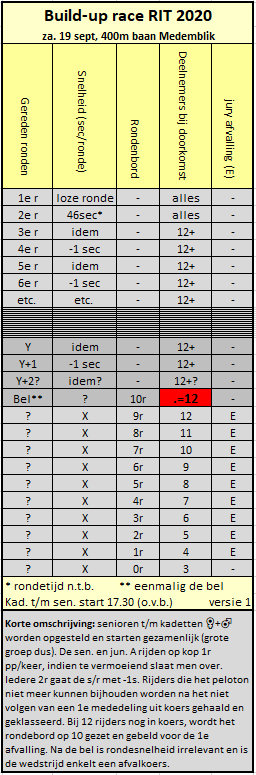 Build-up raceZaterdag eind van de middag/ begin avond wordt de Build-up race georganiseerd voor het eerst in de geschiedenis en wordt gehouden op de 400m baan van Medemblik. 
De wedstrijd: De aankomstrechter en de starter zullen alle senioren, Junioren A, Junioren B en kadetten in reeds genoemde volgorde van klassementen bij de start/finish plaatsen. 
Vervolgens wordt de koers in eigen woorden door de aankomstrechter uitgelegd in de volgende strekking:
De groep mag na vertrek eerst een loze ronde rijden om op het juiste tempo te komen. De senioren en junioren A zullen, indien mogelijk, op kop van de wedstrijd rijden met maximaal 1 ronde per persoon. De voorste rijder heeft de taak om een specifieke rondetijd te rijden (+- ,5 sec). De 1e volle ronde wordt voor een senior op een langzaam tempo gereden (nog te bepalen, maar ca. 46 seconden.) Vervolgens wordt iedere 2 ronden het tempo met 1 hele seconden sneller per ronde opgevoerd. Als gevolg van dit snellere rijders zullen rijders het niet meer kunnen volgen. Rijders die het peloton niet meer kunnen bijhouden zullen worden geklasseerd door de jury en mogen de baan verlaten. 
Wanneer de jury constateert dat er nog 10 rijders in de koers zijn zal er worden gebeld en het rondebord op 12 worden gezet. Hierna volgt bij rondebord op 9 de 1e afvalling, gelijk met een afvalkoers. 3 man rijdt de finale ronden en de 1e over de lijn wint. 
Na afloop wordt in iedere categorie een resultaat opgemaakt per categorie en deze wordt meegenomen in het algemeen klassement van de categorie. Extra aandacht: 
één rijder die mogelijk moet afvallen krijgt éénmalig de mededeling van een jurylid om de aansluiting met het peloton te maken of te houden. Indien een 2e mededeling wordt gegeven is de wedstrijd voor de rijder over en wordt hij of zij geklasseerd. De rijder dient dan snel maar veilig uit het peloton te stappen.
Senioren heren, dames en ook junioren A worden gevraagd om verantwoordelijk de groep te leiden: 1 rondje per persoon per keer.Zelf kiezen van positie voorin terug in de groep. De voorste rijder heeft de taak om een specifieke rondetijd te rijden (+- ,5 sec)Geleidelijk versnellenVoorkomen van valpartijenHalfuursrace:Dit is een ploegenwedstrijd die op zaterdagavond gehouden wordt. De halfuursace is anders dan de 1-uurs race omdat deze korter is, meer voor de jeugd is en met grotere teams gereden mag worden (5-6 personen). 
De half-uurs race is een relay (aflossings) wedstrijd voor de jongere rijders met minder ervaring. Het doel is zoveel mogelijk ronden te rijden binnen de tijd (30 minuten) op de 400 meter baan, een aflossing kan worden gedaan met een duwtje in de aangegeven aflossingszone.De vereisten bij de halfuursrace:Deelnemers uit de categorie van Pup 1 (gevorderd is aan te raden)CadetJun B - zonder wedstrijdlicentieTeam van 5 tot 6 personen1 rondenteller per team aanmeldenDe aanmelding verloopt via het inschrijfformulier via Google Forms, https://forms.gle/Q9aQ41EpaZSrBtvq7 Beennummers per team afhalen op zaterdag vanaf 17uur.Per deelnemer bedragen de kosten €2,50. Deze zullen of via een automatische incasso of via een factuur per mail betaald dienen te worden.Er zullen ludieke prijzen zijn voor de winnaars. 
Ten eerste hopen wij op een mooie teamprestatie en veel plezier, en daarnaast zal de organisatie aan de hand van de aanmeldingen bepalen op welke manier verschillende prijzen worden verdeeld. Dit wordt tijdig gecommuniceerd.1-uurs race:Dit is al jaren het inline hoogtepunt van Radboud! 
De 1-uurs race is een relay (aflossings) wedstrijd voor meer ervaren skaters. Dit kunnen wedstrijdrijders zijn (van ca kadetten tot masters), maar ook recreanten, families etc. zijn welkom om mee te doen. Het doel is zoveel mogelijk ronden te rijden in de tijd (1 uur) op de 400 meter baan, een aflossing kan worden gedaan met een aflossing in de aflossing in aflossingszone.De vereisten bij de 1 uursrace:Minimaal kadetten tot aan Master en recreant. Ook niet-wedstrijdlicentie houders kunnen meedoen.Teams van 4 (bij uitzondering 5) personen.1 rondenteller per team aanmeldenDezelfde inline-pakken aantrekken raden wij aan.De aanmelding verloopt via het inschrijfformulier via Google Forms, https://forms.gle/Q9aQ41EpaZSrBtvq7 Beennummers per team afhalen op zaterdag vanaf 17uur.Toegestaan om ook op 125mm wielen te rijdenPer team  bedragen de kosten €20,-. Deze zullen of via een automatische incasso of via een factuur per mail betaald dienen te worden.Voor deze wedstrijd zullen de felbegeerde 1-uurs race bekers te winnen zijn plus prijzengeld! Afhankelijk van de deelnemende teams zal de organisatie bepalen in welke soort van categorieën gestreden zal worden. Zeker is hierin dat de drie teams met de meeste afgelegde kilometers een prijs krijgen inclusief prijzengeld. Hoe de verdere uitwerking hiervan zal zijn wordt tijdig gecommuniceerd.Baanrecord 1uurs race: Team Schipper | 110 ronden | 44km | gereden 27-8-2016 (senioren, team van 4)Wedstrijdregels 1-uursrace en uitwerkingen in verder detail:Wedstrijdverloop tot finish:De wedstrijd verloopt over 60 minuten + het laatste rondje afmaken tot op de finishlijn. De hoofdscheidsrechter en de speaker tellen samen de laatste minuut af totdat de 60 minuten voorbij zijn. Dan wordt hard gefloten op een fluitje, wat betekent dat elk team zijn rijder moet laten uitrijden tot aan de finish. Na dit fluitsignaal is aflossen dan ook niet toegestaan.Voorbeeld situatie 1: Wanneer bij het fluitsignaal een rijder nog 50m te rijden heeft. Dan rijdt de rijder de laatste 50m door en wordt geklasseerd inclusief deze 50 meter.Voorbeeld situatie 2: Wanneer bij het fluitsignaal een rijder nog 350m te rijden heeft. Dan rijd de rijder de laaste 350 door en wordt geklasseerd inclusief deze 350 meter.Een team is vrij om zelf te kiezen na hoeveel ronden zij aflossen.Het team kan er voor kiezen een aflossing over te slaan, waardoor dezelfdedeelnemer twee (2) ronden of meer rijdt. Er dient minimaal één (1) aflossing plaats tevinden.Als een van de deelnemers een sporttechnische overtreding maakt, wat de wedstrijd in zijn geheel beïnvloed of wat een gevaarlijke situatie heeft gecreëerd dan wordt als straf een ronde aftrek gedaan.B. Telling van aantal rondjes:De door het team opgegeven “teller” houdt bij hoeveel ronden dat team gereden heeft. Deze teller krijgt een speciaal scoringsformulier om dit per ronde bij te houden. De controle op de eerlijkheid van deze teller komt door het vergelijken met andere tellers in combinatie van het koersverloop tussen teams.De teller telt alleen de rondes van de actieve rijder van zijn of haar team.De jury houdt het koersverloop in de gaten en controleert op de voor de 1-uurs race geldende regels. De jury houdt de straffen bij. Deze straffen worden medegedeeld via de speaker. Zo kunnen teams op de hoogte zijn van bijvoorbeeld een straf als een ronde aftrek.C. AflossingVoor wisseling van de ene rijder op de andere rijder elkaar duidelijk geraakt hebben in de aflossingszone anders volgt als straf een ronde aftrek.Wanneer een aflossing in de aflossingszone als serieus onveilig rijgedrag wordt opgemerkt door de jury volgt als straf 1 ronde aftrek.De scheidsrechter adviseert over hoe de deelnemer na de aflossing terugkeert en delijn die de deelnemer daarvoor moet volgen, op een zodanige manier dat hetwedstrijdverloop niet wordt beïnvloed. Bij de 1-uurs race rijden de rijders de ronde in de rijrichting door.D. AflossingszoneDeze aflossingszone ligt op het rechte eind aan de overzijde van het finish rechte stuk. De lijnen die de aflossingszone markeren zijn wit en twee (2) cm breed. Tevens staan er pylonen aan de zijkant om dit extra te verduidelijken.Deelnemers, die wachten op de aflossing en langs de kant staan, mogen voedingaannemen van hun trainer, natuurlijk op eigen risico.De aflossing moet starten en afgerond worden in de aflossingszone. Lukt dat niet,dan volgt de straf van 1 ronde aftrek.Heeft een deelnemer zich in de aflossingszone begeven om een deelnemer af telossen, dan dient de aflossing ook daadwerkelijk plaats te vinden. Lukt dit niet, danvolgt de straf 1 ronde aftrek. Een skater is in de aflossingszone zodra het laatste puntje van de tweede skate debeginlijn van de aflossingszone is gepasseerd.Een skater is uit de aflossingszone zodra het voorste puntje van de eerste skate delijn die het einde van de aflossingszone aangeeft voorbij is.Wedstrijden dag 3: One-lap toernooi:Voor het one-lap toernooi is er gekozen om direct vanuit de voorrondes naar de halve finales te gaan. Dit zal dan bij basis verlopen volgens normaal one-lap protocol.
Uitzondering: In het geval de voorrondes worden gereden met >20 rijders, dan worden de top 12 tijden geselecteerd. Hiermee worden vervolgens 3 halve finales georganiseerd met per serie 6 rijders, waarbij 3x de nr. 1 plus de 2 snelste verliezers tijden naar de finale gaan. Deze finale wordt dan gereden met 5 rijders.
Toevoeging voor de rijders niet de halve finale rijden: Iedere rijder die geen halve finale haalt, krijgt een plaats in de B- en mogelijk C-finale. In de B-finale kunnen maximaal 8 rijders geplaatst worden, daarna volgt een extra C-finale. 
Pilon/ agility wedstrijd:De jury zal samen met de organisatie een parcours uitzetten met behendigheidselementen. De rijders krijgen vooraf de wedstrijd uitleg over obstakels en de volgorde van het parcours en dienen dan als wedstrijd deze zo snel mogelijk af te leggen van start tot finish. Consequenties voor missers in het parcours of overslaan van elementen moeten door de jury ingeschat worden. 100m sprintDe pupillen 4, 3, en 2 rijden een 100m tijdrit tegen elkaar op het finish rechte stuk van Medemblik. 3 banen dus 3 rijders tegelijk. Uitslag wordt direct op tijd gedaan. Prijzen en klassementen tijdens het weekend: Radboud Internationaal Toernooi klassementPer categorie wordt op zondag een totaal klassement opgemaakt van alle gereden wedstrijden in zijn of haar categorie, ook de Build-up race valt hierin. De prijsuitreiking voor de RIT bekers zal snel na de laatste afstand gehouden worden. De winnaars volgens onderstaande puntentelling kunnen rekenen op mooie tropheën. Puntentelling klassementen:puntentelling voor opbouw klassement moet nog besloten worden, hier wordt spoedig meer over gecommuniceerd. Aparte prijzen: Build-up race, 1-uursrace en halfuursracePrijzen voor al deze 3 wedstrijden moeten nog definitief bepaald worden, mede afhankelijk van de inschrijving. De build-up race doet mee in het RIT Weekend klassement en de aflossingsraces niet.Winnaars worden zaterdag na afloop van de 1-uursrace gehuldigd. Om te winnen dient de rijder of ploeg wel reglementair de wedstrijd te voltooien en daarvoor dient men de paragrafen: “Build-up race”, “half-uursrace” en “1-uursrace” goed gelezen te hebben. Van Lingen competitieOp zaterdag wordt op Wervershoof voor de jongste jeugd tot de junioren B de laatste wedstrijd van de Van Lingen competitie georganiseerd. Hiervoor gelden alle afstanden die gereden worden op Wervershoof op zaterdag. De senioren doen niet mee aan de Van Lingen competitie. Na afloop van het dagprogramma op zaterdag zal dan ook een huldiging zijn van het dagklassement van de Van Lingen competitie. Voor klassementopbouw en tussenstanden check: https://www.inlineskatecompetitie.nl/Alle rijders die zaterdag het RIT rijden doen automatisch mee in het Van Lingen dagklassement. 
Let op:Het tussenklassement van de RIT zal ook op zaterdag doorgaan met die nieuwe races en wordt dan op zondag afgemaakt.De Van Lingen competitie heeft op de zaterdagmiddag eerst een prijsuitreiking voor de daguitslag. En zal vervolgens ook het algehele klassement van hun competitie uitreiken. Uitslagen:De uitslagen ( tussenstanden) worden telkens gedeeld via de Sportity app, zie het kopje “Informatievoorziening/ startlijsten/ uitslagen”Radboud Internationaal Toernooi klassementen dag 3:De prijsuitreiking voor de RIT bekers zal snel na de laatste afstand op het wegparcours van Medemblik gehouden worden. Deze klassementen bestaan uit vele verschillende afstanden bij elkaar opgeteld per categorie: 